																									NO. 8JOURNALOF THESENATEOF THESTATE OF SOUTH CAROLINAREGULAR SESSION BEGINNING TUESDAY, JANUARY 10, 2017_________THURSDAY, JANUARY 19, 2017Thursday, January 19, 2017(Statewide Session)Indicates Matter StrickenIndicates New Matter	The Senate assembled at 11:00 A.M., the hour to which it stood adjourned, and was called to order by the ACTING PRESIDENT, Senator McLEOD.  (This is a Statewide Session day established under the provisions of Senate Rule 1B.  Members not having scheduled committee or subcommittee meetings may be in their home districts without effect on their session attendance record.)REGULATION WITHDRAWN	The following was received:Document No. 4710Agency: Department of Labor, Licensing and RegulationChapter: 10Statutory Authority: 1976 Code Sections 40-1-50, 40-1-70, 40-7-50, and 40-7-60SUBJECT: Board of Barber ExaminersReceived by Lieutenant Governor January 10, 2017Referred to Labor, Commerce and Industry CommitteePermanently Withdrawn  January 18, 2017CO-SPONSORS ADDED	The following co-sponsors were added to the respective Bills:S. 4		Sen. McLeodS. 5		Sen. McLeodS. 6		Sen. CampbellS. 10	Sen. McLeodS. 62	Sen. McLeodS. 81	Sen. McLeodS. 117	Sen. McLeodS. 172	Sen. McLeodS. 191	Sen. McLeodS. 201	Sen. McLeodINTRODUCTION OF BILLS AND RESOLUTIONS	The following were introduced:	S. 262	 -- Senator Setzler:  A BILL TO AMEND THE CODE OF LAWS OF SOUTH CAROLINA, 1976, BY ADDING ARTICLE 7 TO CHAPTER 31, TITLE 59 SO AS TO PROVIDE A TEXTBOOK POLICY FOR PUBLIC INSTITUTIONS OF HIGHER EDUCATION THAT IS INTENDED TO HELP MINIMIZE COLLEGE TEXTBOOK COSTS, TO DEFINE NECESSARY TERMINOLOGY, AND TO PROVIDE RELATED OBLIGATIONS OF THE COMMISSION ON HIGHER EDUCATION AND PUBLIC INSTITUTIONS OF HIGHER EDUCATION REGARDING THE DEVELOPMENT AND IMPLEMENTATION OF TEXTBOOK POLICIES, AMONG OTHER THINGS.l:\council\bills\agm\19062wab17.docx	Read the first time and referred to the Committee on Education.	S. 263	 -- Senators Peeler, Malloy and Alexander:  A BILL TO AMEND THE CODE OF LAWS OF SOUTH CAROLINA, 1976, BY ADDING ARTICLE 140 TO CHAPTER 3, TITLE 56 SO AS TO PROVIDE THAT THE DEPARTMENT OF MOTOR VEHICLES SHALL ISSUE "CLEMSON UNIVERSITY 2016 FOOTBALL NATIONAL CHAMPIONS" SPECIAL LICENSE PLATES.l:\council\bills\gt\5257cm17.docx	Read the first time and referred to the Committee on Transportation.	S. 264	 -- Senator Peeler:  A BILL TO AMEND THE CODE OF LAWS OF SOUTH CAROLINA, 1976, BY ADDING CHAPTER 84 TO TITLE 40 SO AS TO PROVIDE FOR THE REGULATION OF GENETIC COUNSELORS; TO ESTABLISH THE BOARD OF GENETIC COUNSELOR EXAMINERS; TO PROVIDE THE POWERS AND DUTIES OF THE BOARD; TO DEFINE NECESSARY TERMINOLOGY; TO PROVIDE PROCEDURES AND CRITERIA FOR LICENSURE BY THE BOARD; TO PROVIDE RELATED DUTIES OF THE DEPARTMENT OF LABOR, LICENSING AND REGULATION; TO PROVIDE FOR THE INVESTIGATION OF VIOLATIONS AND IMPOSITION OF PENALTIES; AND TO PROVIDE CERTAIN EXEMPTIONS FROM THE PROVISIONS OF THIS CHAPTER, AMONG OTHER THINGS.l:\council\bills\agm\19052wab17.docx	Read the first time and referred to the Committee on Medical Affairs.	H. 3462	 -- Reps. Kirby, Jordan, Williams, Alexander and Lowe:  A BILL TO AMEND ACT 84 OF 2011, AS AMENDED, RELATING TO THE BOARD OF TRUSTEES OF FLORENCE COUNTY SCHOOL DISTRICT NUMBER THREE, SO AS TO EXTEND THE TERMS OF THE MEMBERS OF THE BOARD OF TRUSTEES OF FLORENCE COUNTY SCHOOL DISTRICT NUMBER THREE TO FOUR YEARS, TO STAGGER THE TERMS OF THE MEMBERS, TO REQUIRE THAT THE MEMBERS BE ELECTED AT A GENERAL ELECTION HELD IN AN EVEN-NUMBERED YEAR, AND TO PROVIDE THE PROCESS BY WHICH A VACANCY IS FILLED.	Read the first time and ordered placed on the Local and Uncontested Calendar.	H. 3498	 -- Reps. Hewitt, Fry, Alexander, Allison, Anderson, Anthony, Arrington, Atkinson, Atwater, Bales, Ballentine, Bamberg, Bannister, Bedingfield, Bennett, Bernstein, Blackwell, Bowers, Bradley, Brown, Burns, Caskey, Chumley, Clary, Clemmons, Clyburn, Cobb-Hunter, Cogswell, Cole, Collins, Crawford, Crosby, Daning, Davis, Delleney, Dillard, Douglas, Duckworth, Elliott, Erickson, Felder, Finlay, Forrest, Forrester, Funderburk, Gagnon, Gilliard, Govan, Hamilton, Hardee, Hart, Hayes, Henderson, Henegan, Herbkersman, Hill, Hiott, Hixon, Hosey, Howard, Huggins, Jefferson, Johnson, Jordan, King, Kirby, Knight, Loftis, Long, Lowe, Lucas, Mack, Magnuson, Martin, McCoy, McCravy, McEachern, McKnight, Mitchell, D. C. Moss, V. S. Moss, Murphy, Neal, B. Newton, W. Newton, Norman, Norrell, Ott, Parks, Pitts, Pope, Putnam, Quinn, Ridgeway, M. Rivers, S. Rivers, Robinson-Simpson, Rutherford, Ryhal, Sandifer, Simrill, G. M. Smith, G. R. Smith, J. E. Smith, Sottile, Spires, Stavrinakis, Stringer, Tallon, Taylor, Thayer, Thigpen, Toole, Weeks, West, Wheeler, Whipper, White, Whitmire, Williams, Willis and Yow:  A CONCURRENT RESOLUTION TO HONOR H. WESLEY GORDON, JR., FOR HIS MORE THAN FIFTY YEARS OF DEDICATED SERVICE TO THE MURRELLS INLET-GARDEN CITY FIRE DISTRICT BOARD OF DIRECTORS.	The Concurrent Resolution was adopted, ordered returned to the House.	H. 3510	 -- Reps. Caskey, Atwater, Ballentine, Forrest, Huggins, Ott, Quinn, Spires, Toole, Alexander, Allison, Anderson, Anthony, Arrington, Atkinson, Bales, Bamberg, Bannister, Bedingfield, Bennett, Bernstein, Blackwell, Bowers, Bradley, Brown, Burns, Chumley, Clary, Clemmons, Clyburn, Cobb-Hunter, Cogswell, Cole, Collins, Crawford, Crosby, Daning, Davis, Delleney, Dillard, Douglas, Duckworth, Elliott, Erickson, Felder, Finlay, Forrester, Fry, Funderburk, Gagnon, Gilliard, Govan, Hamilton, Hardee, Hart, Hayes, Henderson, Henegan, Herbkersman, Hewitt, Hill, Hiott, Hixon, Hosey, Howard, Jefferson, Johnson, Jordan, King, Kirby, Knight, Loftis, Long, Lowe, Lucas, Mack, Magnuson, Martin, McCoy, McCravy, McEachern, McKnight, Mitchell, D. C. Moss, V. S. Moss, Murphy, Neal, B. Newton, W. Newton, Norman, Norrell, Parks, Pitts, Pope, Putnam, Ridgeway, M. Rivers, S. Rivers, Robinson-Simpson, Rutherford, Ryhal, Sandifer, Simrill, G. M. Smith, G. R. Smith, J. E. Smith, Sottile, Stavrinakis, Stringer, Tallon, Taylor, Thayer, Thigpen, Weeks, West, Wheeler, Whipper, White, Whitmire, Williams, Willis and Yow:  A CONCURRENT RESOLUTION TO HONOR DONALD VINSON MYERS ON THE OCCASION OF HIS RECENT RETIREMENT AS SOLICITOR OF THE ELEVENTH JUDICIAL CIRCUIT AND TO EXTEND DEEP APPRECIATION FOR HIS OVER FORTY YEARS OF DEDICATION TO PROVIDING JUSTICE FOR THE PEOPLE OF OUR GREAT STATE.	The Concurrent Resolution was adopted, ordered returned to the House.	H. 3532	 -- Reps. Atkinson, Alexander, Allison, Anderson, Anthony, Arrington, Atwater, Bales, Ballentine, Bamberg, Bannister, Bedingfield, Bennett, Bernstein, Blackwell, Bowers, Bradley, Brown, Burns, Caskey, Chumley, Clary, Clemmons, Clyburn, Cobb-Hunter, Cogswell, Cole, Collins, Crawford, Crosby, Daning, Davis, Delleney, Dillard, Douglas, Duckworth, Elliott, Erickson, Felder, Finlay, Forrest, Forrester, Fry, Funderburk, Gagnon, Gilliard, Govan, Hamilton, Hardee, Hart, Hayes, Henderson, Henegan, Herbkersman, Hewitt, Hill, Hiott, Hixon, Hosey, Howard, Huggins, Jefferson, Johnson, Jordan, King, Kirby, Knight, Loftis, Long, Lowe, Lucas, Mack, Magnuson, Martin, McCoy, McCravy, McEachern, McKnight, Mitchell, D. C. Moss, V. S. Moss, Murphy, Neal, B. Newton, W. Newton, Norman, Norrell, Ott, Parks, Pitts, Pope, Putnam, Quinn, Ridgeway, M. Rivers, S. Rivers, Robinson-Simpson, Rutherford, Ryhal, Sandifer, Simrill, G. M. Smith, G. R. Smith, J. E. Smith, Sottile, Spires, Stavrinakis, Stringer, Tallon, Taylor, Thayer, Thigpen, Toole, Weeks, West, Wheeler, Whipper, White, Whitmire, Williams, Willis and Yow:  A CONCURRENT RESOLUTION TO RECOGNIZE AND COMMEND THE OWNERS AND EMPLOYEES OF BARRINGER'S JEWELERS, INC., IN MARION COUNTY FOR OUTSTANDING SERVICE TO THEIR COMMUNITY AND TO CONGRATULATE THEM AS THEY CELEBRATE THE SEVENTIETH ANNIVERSARY OF PROVIDING PERSONALIZED CUSTOMER SERVICE IN THE SALE OF QUALITY JEWELRY.	The Concurrent Resolution was adopted, ordered returned to the House.REPORTS OF STANDING COMMITTEES	Senator MARTIN from the Committee on Corrections and Penology submitted a favorable with amendment report on:	S. 18 -- Senators Campsen and Hembree:  A BILL TO AMEND THE CODE OF LAWS OF SOUTH CAROLINA, 1976, BY ADDING SECTION 24-21-705 SO AS TO PROVIDE THAT, UPON RECEIPT OF THE NOTICE OF A PAROLE HEARING, THE VICTIM AND MEMBERS OF THE VICTIM’S IMMEDIATE FAMILY MAY SUBMIT WRITTEN STATEMENTS TO THE BOARD OF PROBATION, PAROLE AND PARDON SERVICES, TO PROVIDE THAT THE STATEMENTS MUST BE CONSIDERED BY THE BOARD IN MAKING ITS DETERMINATION OF PAROLE, AND TO PROVIDE THAT THE STATEMENTS MUST BE RETAINED BY THE BOARD AND MUST BE SUBMITTED AT SUBSEQUENT PAROLE HEARINGS IF THE SUBMITTING PERSON DECLARES THAT THE STATEMENT STILL REPRESENTS THE PERSON’S PRESENT POSITION.	Ordered for consideration tomorrow.	Senator LEATHERMAN from the Committee on Finance submitted a favorable with amendment report on:	S. 44 -- Senator Gregory:  A BILL TO AMEND SECTION 12-37-220, AS AMENDED, CODE OF LAWS OF SOUTH CAROLINA, 1976, RELATING TO PROPERTY TAX EXEMPTIONS, SO AS TO EXEMPT EIGHTY PERCENT OF THE FAIR MARKET VALUE OF CERTAIN DISTRIBUTED ENERGY RESOURCES AND TO EXEMPT THE VALUE OF RENEWABLE ENERGY RESOURCE PROPERTY FOR RESIDENTIAL USE.	Ordered for consideration tomorrow.	Senator LEATHERMAN from the Committee on Finance submitted a favorable with amendment report on:	S. 58 -- Senators J. Matthews, Hutto, Johnson, Malloy and M.B. Matthews:  A BILL TO AMEND THE CODE OF LAWS OF SOUTH CAROLINA, 1976, SO AS TO ENACT THE “PORT ENHANCEMENT ZONE ACT”; TO AMEND SECTION 12-6-3360, AS AMENDED, RELATING TO THE JOB TAX CREDIT, SO AS TO PROVIDE FOR A PORT ENHANCEMENT ZONE; TO AMEND SECTION 12-6-3367, RELATING TO THE MORATORIUM ON CERTAIN TAXES FOR CERTAIN TAXPAYERS, SO AS TO EXTEND THE MORATORIUM TO TAXPAYERS CREATING AT LEAST FIFTY NEW FULL-TIME JOBS IN A PORT ENHANCEMENT ZONE; TO AMEND SECTION 12-6-3375, AS AMENDED, RELATING TO THE TAX CREDIT FOR PORT CARGO VOLUME INCREASE, SO AS TO INCREASE THE MAXIMUM ANNUAL CREDIT AMOUNT FROM EIGHT MILLION TO NINE MILLION DOLLARS AND TO PROVIDE THAT ONE MILLION DOLLARS MAY BE AWARDED TO A NEW WAREHOUSE OR DISTRIBUTION FACILITY THAT MEETS CERTAIN REQUIREMENTS AND EMPLOYS AT LEAST FIFTY NEW FULL-TIME JOBS IN A PORT ENHANCEMENT ZONE; TO AMEND SECTION 12-10-80, AS AMENDED, RELATING TO JOB DEVELOPMENT CREDITS, SO AS TO ALLOW EIGHTY-FIVE PERCENT OF THE MAXIMUM CREDIT TO BE CLAIMED BY BUSINESSES LOCATED IN A PORT ENHANCEMENT ZONE; TO AMEND SECTION 12-14-60, RELATING TO THE INVESTMENT TAX CREDIT, SO AS TO DOUBLE THE AMOUNT OF THE CREDIT FOR ANY QUALIFIED MANUFACTURING AND PRODUCTIVE EQUIPMENT PROPERTY LOCATED IN A PORT ENHANCEMENT ZONE; AND TO AMEND SECTION 12-36-2120, AS AMENDED, RELATING TO EXEMPTIONS FROM THE STATE SALES TAX, SO AS TO EXTEND THE EXEMPTION FOR MATERIALS HANDLING TO A TAXPAYER THAT INVESTS AT LEAST TWENTY MILLION DOLLARS IN A PORT ENHANCEMENT ZONE, AND TO EXTEND THE EXEMPTION FOR CONSTRUCTION MATERIALS TO A TAXPAYER THAT INVESTS AT LEAST FORTY MILLION DOLLARS, IN REAL AND PERSONAL PROPERTY, IN A PORT ENHANCEMENT ZONE.	Ordered for consideration tomorrow.	Senator LEATHERMAN from the Committee on Finance submitted a favorable with amendment report on:	S. 67 -- Senator Hutto:  A BILL TO AMEND SECTION 12-10-88, AS AMENDED, CODE OF LAWS OF SOUTH CAROLINA, 1976, RELATING TO REDEVELOPMENT FEES, SO AS TO SPECIFY TO WHOM REDEVELOPMENT FEES MAY BE REMITTED; TO AMEND SECTION 31-12-30, RELATING TO DEFINITIONS FOR PURPOSES OF THE REDEVELOPMENT OF CERTAIN FEDERAL INSTALLATIONS, SO AS TO DEFINE “REDEVELOPMENT PROJECT”; AND BY ADDING SECTION 31-12-70 SO AS TO AUTHORIZE A REDEVELOPMENT AUTHORITY TO USE REDEVELOPMENT FEES ON CERTAIN OPERATING COSTS.	Ordered for consideration tomorrow.	Senator MARTIN from the Committee on Corrections and Penology submitted a favorable with amendment report on:	S. 176 -- Senator Sheheen:  A BILL TO AMEND CHAPTER 1, TITLE 24 OF THE 1976 CODE, RELATING TO THE DEPARTMENT OF CORRECTIONS, BY ADDING SECTION 24-1-300, TO PROVIDE THAT IT IS UNLAWFUL TO OPERATE AN UNMANNED AERIAL VEHICLE WITHIN A CERTAIN DISTANCE OF A DEPARTMENT OF CORRECTIONS FACILITY WITHOUT WRITTEN CONSENT, AND TO PROVIDE PENALTIES FOR THE VIOLATION.	Ordered for consideration tomorrow.ADJOURNMENT	At 11:06 A.M., on motion of Senator MASSEY, the Senate adjourned to meet tomorrow at 11:00 A.M., under the provisions of Rule 1B.***SENATE JOURNAL INDEXS. 18	8S. 44	8S. 58	9S. 67	10S. 176	10S. 262	5S. 263	5S. 264	5H. 3462	6H. 3498	6H. 3510	7H. 3532	7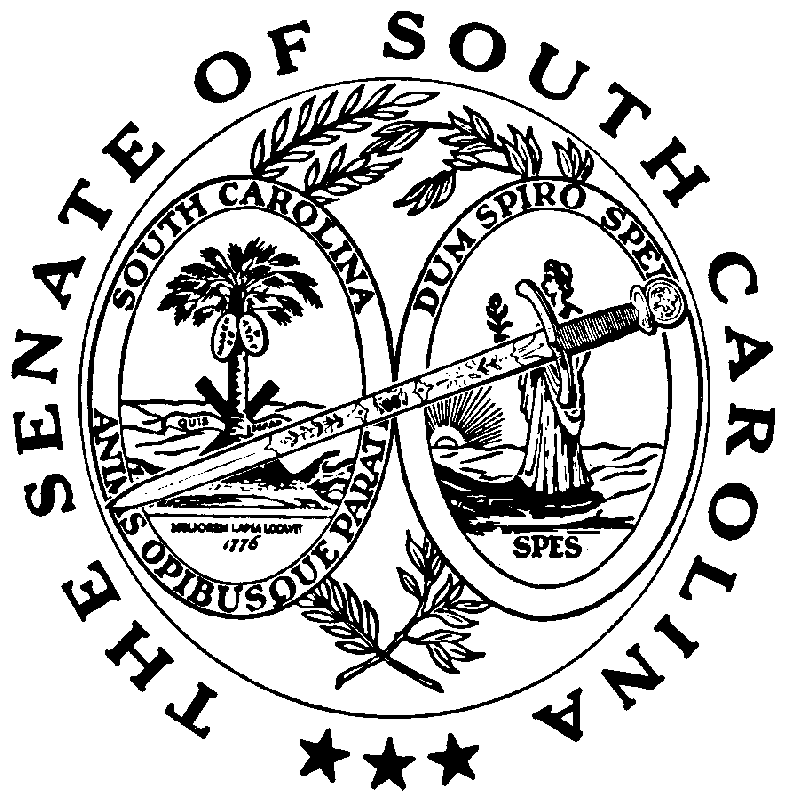 